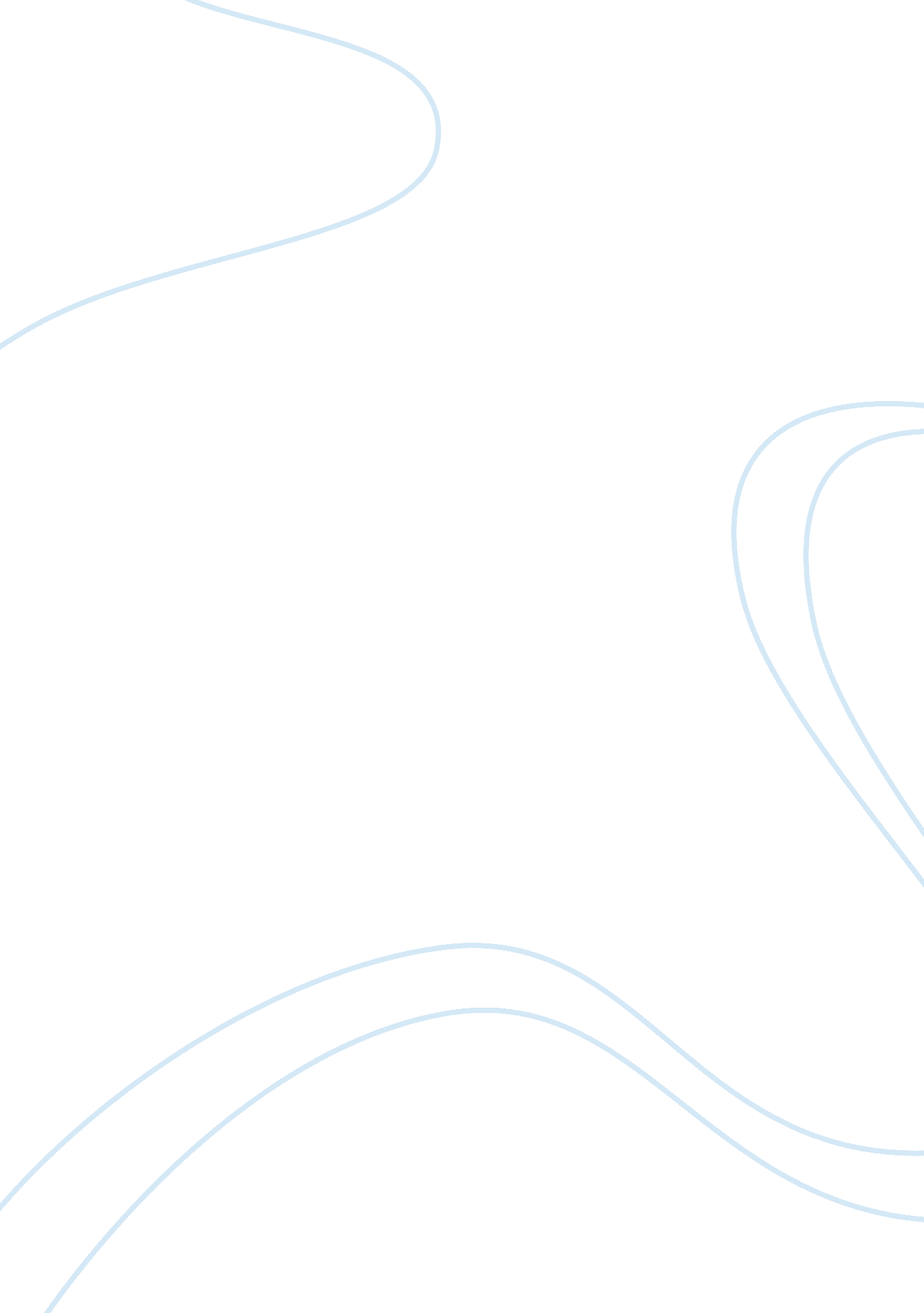 Freedom of pressEntertainment, Journalism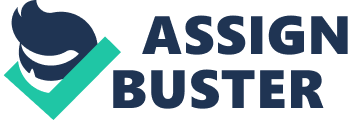 What is freedom of press? Nowadays, when world full of political events every single tries to tell us what happens in the world and be the first in spreading the news. Of course not all the people would like some news to be published. To the disappointment of such people in many countries laws that protect freedom of press and speech exist. Well, this is small loss. The most troublesome, is when the article or any other material deals with those who is first-hand connected with these laws. These people would do everything to prevent the material from publishing or to be published but not in original way. Personally for me it is the right to express your personal opinion and ideas, the right to be creative without a fear to be harmed. Freedom of press can be compared with freedom of choice. You can write the news the way that everybody would like you to write, or you can write them the way you want. It is your way of expressing your ideas and thoughts. What would you choose? First of all it is necessary to know some factors that would influence your decision, like the country where you live in, whether mass media is controlled by government, what aims you want to pursue by publishing this news, and probably the most important is what kind of person you are, whether you honest with your audience or not. It is known that country can be defined democratic by existence of freedom of press in it. Probably the most democratic country is US, and freedom of press (freedom of speech) is something that is natural for them. From early childhood they are taught that they can freely express their opinion without any fear, even if some people won't like to hear what they say. But even in this country work of Michael Moore " Fahrenheit 9/11" was prohibited. In some countries mass media is controlled by government. So, in such countries government decides what should go to the audience and what shouldn't. In such countries can easily close some newspapers or TV channels, or what even worth journalists can be put into the prison for publishing not appropriate news. Nowadays it is very hard to believe that such thing as freedom of press exists. Even though that you are living in country where freedom of press exists it is slight possibility that you won't be harmed or even killed, your work can be prohibited or even destroyed. For example last year 500 journalists were sent to prison for just doing their job. According to WAN publishing's not less than 1420 journalists were under persecution, kidnapped and beaten unmercifully. Such thing as corruption also exists in the world of mass media, some people in order to hide their disgrace may give bribes to publishers for not publishing some particular news or instead to publish something that did not happen, that will make them look in good way. Also journalists have to write what they are told to in such cases such thing as truth and objectivity in opinions is lost. Freedom of press is very important, but in moderate way. It is important to remember about ethics in journalism. Even if the freedom of press exists it is necessary to understand what news would be appropriate and at what time. As it was with Danish journalist, who published images of Prophet Mohammed. Such act leaded to the conflict with Muslim world and terrorist attacks on Danish embassy in Syria and Damascus. So, whenever you are going to publish it is important to think about the consequences to which these my lead. 